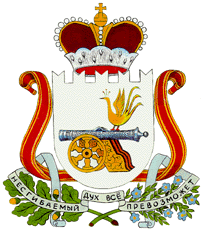 АДМИНИСТРАЦИЯ МУНИЦИПАЛЬНОГО ОБРАЗОВАНИЯ    «ГЛИНКОВСКИЙ РАЙОН» СМОЛЕНСКОЙ ОБЛАСТИ                                                                                                     П О С Т А Н О В Л Е Н И Е от 27 марта 2024 г.   № 103              В соответствии Федеральным законом от 29.12.2012 № 273-ФЗ «Об образовании в Российской Федерации», Постановлением Российской Федерации от 13.10.2020 № 1681 «О целевом обучении по образовательным программам среднего профессионального и высшего образования», Указом Губернатора Смоленской области от 07.03.2024 № 21 «О ежемесячной денежной выплате студентам организаций, осуществляющих образовательную деятельность по образовательным программам среднего профессионального и высшего образования, а также ординаторам организаций, осуществляющих образовательную деятельность по образовательным программам высшего образования, заключившим договор о целевом обучении с органами государственной власти Смоленской области, органами местного самоуправления муниципальных образований Смоленской области, областными государственными или муниципальными учреждениями, областными государственными или муниципальными унитарными предприятиями, хозяйственными обществами, в уставных капиталах которых присутствует доля Смоленской области или муниципального образования Смоленской области»           Администрация муниципального образования «Глинковский район» Смоленской области п о с т а н о в л я е т:    Внести в постановление Администрации муниципального образования «Глинковский район» Смоленской области от 01.09.2023 г. № 325 «Об утверждении Положения о порядке и условиях назначения и выплаты ежемесячной денежной выплаты, назначаемой студентам, обучающимся по очной форме обучения и заключившим договор о целевом обучении» следующие изменения:   - пункт 1.3. Положения изложить в новой редакции:    «1.3. Размер ежемесячной денежной выплаты, назначаемой студентам организаций, осуществляющих образовательную деятельность по образовательным программам среднего профессионального образования, студентам, обучающимся на 1 - 3 курсах в организациях, осуществляющих образовательную деятельность по образовательным программам высшего образования, заключившим договор о целевом обучении с органами местного самоуправления муниципального образования «Глинковский район» Смоленской области или муниципальными бюджетными общеобразовательными учреждениями муниципального образования «Глинковский район» Смоленской области составляет 3 000 рублей.    Размер ежемесячной денежной выплаты, назначаемой студентам организаций, осуществляющих образовательную деятельность по образовательным программам высшего образования, обучающимся на 4, 5 курсах (не являющихся последним (выпускным) курсом), заключившим договор о целевом обучении органами местного самоуправления муниципального образования «Глинковский район» Смоленской области или муниципальными бюджетными общеобразовательными учреждениями муниципального образования «Глинковский район» Смоленской области составляет 4 000 рублей.   Размер ежемесячной денежной выплаты, назначаемой студентам организаций, осуществляющих образовательную деятельность по образовательным программам высшего образования, обучающимся на последнем (выпускном) курсе, а также ординаторам организаций, осуществляющих образовательную деятельность по образовательным программам высшего образования, заключившим договор о целевом обучении с органами местного самоуправления муниципального образования «Глинковский район» Смоленской области или муниципальными бюджетными общеобразовательными учреждениями муниципального образования «Глинковский район» Смоленской области составляет 5 000 рублей.    Изменение размеров ежемесячной денежной выплаты, в связи с переводом на следующий курс осуществляется с 1 сентября и оформляется соответствующим правовым актом Учредителя или Учреждения.»    - дополнить Положение приложением № 2 (прилагается).        2. Настоящее постановление распространяет свое действие на правоотношения, возникшие с 01.03.2024 г.                        Глава муниципального образования     «Глинковский район» Смоленской области            	           	М.З. КалмыковПриложение к Положению о порядке и условиях назначения и выплаты ежемесячной денежной выплатыстудентам, организаций, осуществляющих образовательную деятельность по образовательным программам высшего образования,обучающимся по очной форме обученияи заключившим договор о целевом обучениис муниципальными бюджетными общеобразовательными учреждениямимуниципального образования «Глинковский район»Смоленской областиФормаСогласие на обработку персональных данных (к договору о целевом обучении по образовательной программе высшего образованияот _________ 20___ г. № __________________________________________________________________________________,(фамилия, имя, отчество гражданина полностью (последнее – при наличии), место жительства (пребывания) ______________________________________________________________________________________________________________________________________________________, выдан _______________________________________________________________________________                                     (вид и серия, номер, документа, удостоверяющего личность)в лице законного представителя (в случае заключения договора с несовершеннолетним гражданином или в случаях, когда гражданин не приобрел дееспособность в полном объеме в соответствии  с законодательством Российской Федерации)______________________________________________________________________________,(фамилия, имя, отчество полностью (последнее – при наличии), место жительства (пребывания) ______________________________________________________________________________,_______________________________________________________________________, выдан _______________________________________________________________________________                                                       (вид и серия, номер, документа, удостоверяющего личность)______________________________________________________________________________, (реквизиты доверенности или иного документа, подтверждающего полномочия законного представителя)В соответствии с Федеральным законом от 27.07.2006 г. № 152-ФЗ «О персональных данных» даю согласие на обработку моих / ________________________________________________________                                                       (фамилия, имя, отчество гражданина (последнее – при наличии) в случае заключения договора с несовершеннолетним гражданином или в случаях, когда гражданин не приобрел дееспособность 
в полном объеме в соответствии с законодательством Российской Федерации)персональных данных заказчику, работодателю, включая выполнение действий по сбору, записи, систематизации, накоплению, хранению, уточнению (обновлению, изменению), извлечению, обезличиванию, блокированию, удалению, использованию персональных данных, необходимых для внесения 
в информационные системы заказчика, работодателя, образовательной организации, другим органам и организациям в целях исполнения условий договора о целевом обучении.Перечень персональных данных, на обработку которых мною дается согласие: фамилия, имя, отчество, дата рождения, пол, гражданство, сведения о документе, удостоверяющем личность, семейное положение, адрес места жительства (пребывания), адрес регистрации, номер телефона, адрес электронной почты, личная фотография, сведения о месте работы, занимаемой должности, сведения о воинском учете, сведения о родителях, усыновителях, попечителях несовершеннолетнего гражданина, сведения о семейном положении и составе семьи, сведения об образовании, 
о дополнительной подготовке, об итогах промежуточной аттестации, о договоре о целевом обучении.Настоящее согласие вступает в силу с момента его подписания и действует до полного исполнения обязательств, предусмотренных договором о целевом обучении.Я оставляю за собой право отозвать свое согласие посредством составления соответствующего письменного заявления, которое может быть направлено мной в адрес заказчика (работодателя) по почте заказным письмом с уведомлением о вручении либо вручено лично под расписку представителя заказчика (работодателя).В случае получения моего письменного заявления об отзыве настоящего согласия 
на обработку персональных данных заказчик, работодатель обязаны прекратить их обработку в срок, не превышающий тридцати дней с даты поступления письменного заявления об отзыве настоящего согласия на обработку персональных данных.«____» _________ 20___ года             ______________   _____________________                                                                     (подпись)                  (расшифровка подписи) О внесении изменений в постановление Администрации муниципального образования «Глинковский район» Смоленской области от 01.09.2023 г. № 325